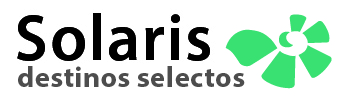                                         Programas de JordaniaDesierto de Wadi Rum 8 días – 7 nochesllegadas: Viernes, sábado, domingo, martes, miércoles y jueves                          Precios  NETOS EN USD  por persona (mínimo dos personas)En doble y triple en régimen de media pensión
En este precio está incluido:Asistencia en el aeropuerto en la llegada y la salida. Acomodación en los hoteles seleccionados en régimen de media pensión en habitaciones estándar (4 noches Amman + 2 noches Petra + 1 noche Wadi Rum)Todos los traslados en vehículos modernos con conductor de habla inglesa. Guía local de habla hispana durante las visitas. Visitas mencionadas en el itinerario. Dos horas jeep ride en Wadi Rum Visado free En este precio no están incluidos:VuelosPropinasAlmuerzosBebidasCualquier item que no está mencionado como incluido.
Jordania y Aqaba (11 días/10 Noches)Llegadas: Viernes, Martes.Precio por persona (mínimo dos personas)En doble y triple en régimen de media pensión
En este precio está incluido:Asistencia en el aeropuerto en la llegada y la salida. Acomodación en los hoteles seleccionados en régimen de media pensión en habitaciones estándar (4 noches Amman + 2 noches Petra + 1 noche Wadi Rum + 3 noches Aqaba)Todos los traslados en vehículos modernos con conductor de habla inglesa. Guía local de habla hispana durante las visitas. Visitas mencionadas en el itinerario. Dos horas jeep ride en Wadi Rum Visado free En este precio no está incluido:VuelosPropinasAlmuerzosBebidasCualquier item que no está mencionado como incluido.Nota:Durante los días libres no está incluido ni traslados ni guías. Suplemento para el fin de año en Jordania (New Year's Eve 2021) (Sujeto a cambio)En Wadi Rum: Suplemento en Aqaba (Semana santa, Eid Al Fitr y Eid Al Adha 2021)(Sujeto a cambio)                                                                Desierto de Wadi RumEl orden de las visitas del circuito, según los días de llegada:Spanish marketReino Hashemita con noche en el Desierto De Wadi Rum desde 935 usd. 8 días/7 Noches, hoteles 4*/5*Viernes/Sábado/Domingo/Martes/Miércoles/Jueves7 desayunos , 7 cenas , guía , traslados , visitas.Día 1 – Amman Cena Llegada a Ammán y asistencia de nuestro personal. Trámites de visado. Traslado al hotel. Cena (siempre y cuando la llegada al hotel sea antes de las 21 horas). Alojamiento.Día 2 - Amman - Jerash - Ajlun – AmmanDesayuno + cenaVisitaremos de manera panorámica la ciudad de Ammán. Continuando hacia la ciudad de Jerash, una de las ciudades que formaban parte de la decapolis . Jerash se encuentra al norte de Ammán, aproximadamente a 45 km y a una hora de distancia por carretera. Durante la excursión, visitaremos el Arco de Triunfo, la Plaza Ovalada, el Cardo Máximo, la Columnata, el Templo de Afrodita y finalizando, el Teatro Romano, con una maravillosa acústica. Después visitaremos el Castillo de Ajlun, fortaleza construida en 1185 y reconstruido más tarde en el siglo XIII, por los Mamelucos después de su destrucción por los mongoles. Es un castillo de la época de los Cruzados, situado en lo alto de la montaña y desde el que se contempla una hermosa vista. Al finalizar la visita, regreso a Amman. Cena y Alojamiento.Día 3 - Amman - Castillos Del Desierto - Mar Muerto – AmmanDesayuno + cenaSalida hacia el este de la ciudad, para visitar alguno de los más representativos llamados Castillos del Desierto Harranah, Amra y Azraq .Estos castillos, construcciones de los siglos VII al XI, eran utilizados unos como caravanserais, otros como pabellones de descanso y algunos de ellos como fuertes militares para la defensa de sus territorios en época de los cruzadosContinuaremos  visitando  el mar Muerto. El punto más bajo de la tierra, situado a 400 metros bajo el nivel del mar. Posibilidad de bañarse en el y de disfrutar de sus instalacionesRegreso a Ammán. Cena y Alojamiento.Día 4 - Amman - Madaba - Monte Nebo - Castillo Shobak  – PetraDesayuno + cena Salida a Madaba para visitar la Iglesia Ortodoxa de San Jorge, donde se encuentra el primer mapa-mosaico de Palestina. Continuando hacia el Monte Nebo para admirar la vista panorámica del Valle Jordán y el Mar Muerto desde la montaña. Este lugar es importante porque fue el último lugar visitado por Moisés y desde donde el profeta divisó la tierra prometida, a la que nunca llegaría. Continuaremos hacia el castillo de Shobak, donde haremos una visita panorámica . Es un recuerdo de la antigua gloria de los Cruzados, construido en el año 1115 por el rey Balduino, fue construido como defensa del camino entre Damasco y Egipto. El Castillo está situado a menos de una hora al norte de Petra Denominado en alguna ocasión como Mont Real o Mons Regalis , está enclavado en la ladera de una montaña, sobre una amplia zona de árboles frutales. Una vez terminada la visita saldremos en dirección a Petra. Cena y Alojamiento. Día 5 - Petra Desayuno + Cena Día completo dedicado a la visita de la ciudad rosa, la capital de los Nabateos. Durante la visita, conoceremos los más importantes y representativos monumentos esculpidos en la roca por el pueblo Nabateo. El Tesoro, es el monumento de piedra más famoso e internacionalmente conocido, llevado al cine en una de las películas de Indiana Jones, las Tumbas de Colores, las Tumbas Reales, etc. Petra es uno de esos lugares del mundo en el que al menos hay que ir una vez en la vida. Al finalizar la visita, ya por la tarde, regreso al hotel. Cena y Alojamiento.Día 6 - Petra – Pequeña Petra – Wadi Rum Desayuno + cena Salida hacia lo que se conoce como “La Pequeña Petra” (Little Petra), a tan sólo 15 km. Al norte de Petra. Un desfiladero de apenas 2 m. de ancho con su arquitectura típica Nabatea hace que esta visita sea única e incomparable. Fue habitada por los Nabateos y tiene muchas tumbas, recipientes de agua y cauces, tiene un camino pequeño que lleva a alguna del área interior, Siq Al Bared, la escala de esta área y el hecho que es la continuación de Petra, le dio el nombre de la Pequeña Petra. Salida hacia Wadi Rum, el desierto de Lawrence de Arabia. Excursión en el desierto de Wadi Rum y paseo en vehículos 4x4 conducidos por los beduinos 2 horas, consiste en una pequeña excursión en el paisaje lunar de este desierto. Nos adentraremos en las arenas rosadas de este desierto, que posee un encanto especial proporcionado por los macizos graníticos que la naturaleza ha modelado con formas caprichosas. Cena y alojamiento en el campamento.Día 7 - Wadi Rum – AmmanDesayuno + cena  A la hora prevista saldremos hacia Amman. Cena y Alojamiento.Día 8 - Amman – AeropuertoDesayuno -  A la hora indicada traslado al aeropuerto. Fin de nuestros serviciosEl orden de las visitas puede cambiarse por casos inesperados pero siempre respetamos el contenido de los programas.Extensión a Aqaba (11 días/10 Noches)Viernes /Martes.Día 7 - Wadi Rum – AqabaDesayuno + cena Desayuno. A la hora prevista salida hacia Aqaba. Cena y Alojamiento.Día 8 – AqabaDesayuno + cena Día libre a disposición de los sres. Clientes. Cena y alojamiento.Día 9 - AqabaDesayuno + cena Día libre a disposición de los sres. Clientes. Cena y alojamiento.Día 10 - Aqaba – AmmanDesayuno + cena Día libre a disposición de los sres. Clientes. A la hora indicada traslado por tierra hacia Amman, llegada al Hotel. Cena y alojamiento.Día 11 - Amman – AeropuertoDesayunoA la hora indicada traslado al aeropuertoFin de nuestros serviciosEl orden de las visitas puede cambiarse , pero siempre respetamos el contenido de los programas.CategoríaCategoría estándarCategoría estándarCategoría lujoCategoría lujoFechasPor persona en DBL o TPLSupl. 
Ind. Por persona en DBL o TPLSupl. 
Ind. 01 Marzo 2021 – 31 diciembre 2021935 USD 505 USD1.285 USD640 USD01 enero 2022 – 28 Febrero 20221.030 USD 555 USD1.415 USD710 USDCiudadCategoría estándarCategoría lujoAmmanMonarch
Gerasa
Sulaf
Seven Roses
La casa O similarTower RotanaO similarPetraOld villageO similarOld villageO similarWadi RumRahayeb
Sun City
Alaadino
Mazayen O similarRahayeb
Sun City
Alaadino
Mazayen O similarCategoríaCategoría estándarCategoría estándarCategoría lujoCategoría lujoFechasPor persona en DBL o TPLSupl. 
Ind. Por persona en DBL o TPLSupl. 
Ind. 01 Marzo 2021 – 31 diciembre 20211.380 USD 845 USD1.845 USD1.010 USD01 enero 2022 – 28 Febrero 20221.520 USD 930 USD2.030 USD1.110 USDCiudadCategoría estándarCategoría lujoAmmanMonarch
Gerasa
Sulaf
Seven Roses
La casa O similarTower Rotana O similarPetraOld village O similarOld village O similarWadi RumRahayeb
Sun City
Alaadino
Mazayen O similarRahayeb
Sun City
Alaadino
Mazayen O similarAqabaGrand Talabay O similarHyatt RegencyIntercontinentalMovenpick O similarPrecio por persona por noche Precio por persona por noche Categoría estándarCategoría lujo$ 225 Petra$ 155 Aqaba$ 225 Petra
  $ 225 AqabaSuplemento de Fin de año en Rahayeb   50 $ por persona  Suplemento de Fin de año en Aladdin     50 $ por persona Suplemento de Fin de año en Sun City     86 $ por persona Suplemento de Fin de año en Mazayen……..a consultar Precio por persona por noche Precio por persona por noche Fechas2021Categoría estándarCategoría lujo25/03 – 10/0410/05 – 17/0515/07 – 25/07$ 86  $127 25/03 – 10/0410/05 – 17/0515/07 – 25/07MartesTu   Aeropuerto / Hotel Amman We  Amman / Castillos Del Desierto / Mar Muerto / Amman Th   Amman Visita Panorámica / Jerash / Ajloun / AmmanFr   Amman / Madaba / Monte Nebo / Castillo Shobak / PetraSa   Petra visita día enteroSu   Petra / Pequeña Petra / Wadi RumMo Wadi Rum / AmmanTu   Hotel Amman / Aeropuerto Miércoles We Aeropuerto / Hotel AmmanTh   Amman Visita Panorámica / Jerash / Ajloun / Amman Fr   Amman / Madaba / Monte Nebo / Castillo Shobak / PetraSa  Petra visita día enteroSu  Petra / Pequeña Petra / Wadi RumMo Wadi Rum / AmmanTu   Amman / Castillos Del Desierto / Mar Muerto / AmmanWe Hotel Amman / AeropuertoViernes Fr Aeropuerto / Hotel Amman Sa Amman Visita Panorámica / Jerash / Ajloun / Amman Su Amman / Castillos Del Desierto / Mar Muerto / AmmanMo Amman / Madaba / Monte Nebo / Castillo Shobak / PetraTu Petra visita día enteroWe Petra / Pequeña Petra / Wadi RumTh Wadi Rum / Amman